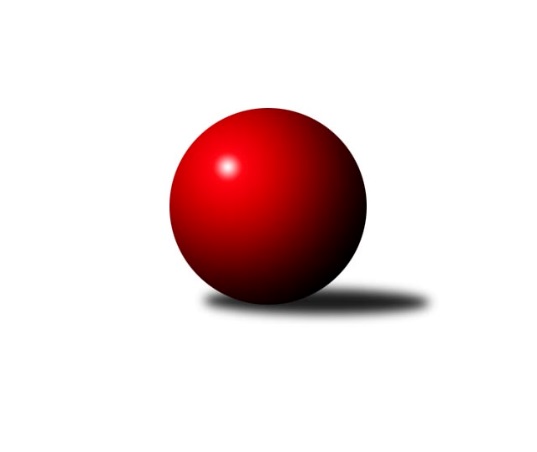 Č.11Ročník 2018/2019	1.12.2018Nejlepšího výkonu v tomto kole: 1742 dosáhlo družstvo: TJ Lokomotiva Liberec AKP1 Libereckého kraje 2018/2019Výsledky 11. kolaSouhrnný přehled výsledků:TJ Lokomotiva Liberec A	- SK PLASTON Šluknov  B	5:1	1742:1626	6.0:2.0	29.11.TJ Spartak Chrastava	- SK Skalice B	4:2	1569:1380	4.5:3.5	29.11.TJ Doksy B	- TJ Sokol Blíževedly A	1:5	1496:1623	2.0:6.0	1.12.TJ Kuželky Česká Lípa B	- TJ Doksy B	5:1	1750:1681	5.0:3.0	28.11.Tabulka družstev:	1.	TJ Lokomotiva Liberec A	10	9	0	1	42.0 : 18.0 	46.5 : 33.5 	 1690	18	2.	TJ Kuželky Česká Lípa B	9	7	0	2	35.0 : 19.0 	40.0 : 32.0 	 1604	14	3.	TJ Sokol Blíževedly A	10	6	0	4	37.0 : 23.0 	51.0 : 29.0 	 1689	12	4.	TJ Spartak Chrastava	9	4	0	5	26.0 : 28.0 	36.5 : 35.5 	 1576	8	5.	SK Skalice B	9	4	0	5	24.0 : 30.0 	30.0 : 42.0 	 1529	8	6.	SK PLASTON Šluknov  B	10	3	0	7	23.0 : 37.0 	33.5 : 46.5 	 1600	6	7.	TJ Doksy B	9	0	0	9	11.0 : 43.0 	26.5 : 45.5 	 1580	0Podrobné výsledky kola:	 TJ Lokomotiva Liberec A	1742	5:1	1626	SK PLASTON Šluknov  B	Nataša Kovačovičová	 	 190 	 201 		391 	 0:2 	 414 	 	195 	 219		Petr Tichý	Jana Kořínková	 	 216 	 222 		438 	 2:0 	 395 	 	177 	 218		Jan Marušák	Jana Susková	 	 220 	 251 		471 	 2:0 	 406 	 	205 	 201		Anita Morkusová	Aleš Havlík	 	 227 	 215 		442 	 2:0 	 411 	 	200 	 211		Dušan Knoblochrozhodčí: Susková JanaNejlepší výkon utkání: 471 - Jana Susková	 TJ Spartak Chrastava	1569	4:2	1380	SK Skalice B	Karel Mottl	 	 190 	 196 		386 	 0:2 	 403 	 	197 	 206		Ladislav Javorek st.	Dana Husáková	 	 159 	 166 		325 	 0.5:1.5 	 347 	 	159 	 188		Miroslava Löffelmannová	Jana Vokounová	 	 188 	 211 		399 	 2:0 	 371 	 	164 	 207		Eduard Kezer st.	Jaroslav Chlumský	 	 234 	 225 		459 	 2:0 	 259 	 	131 	 128		Petra Javorkovározhodčí: Vokoun FrantišekNejlepší výkon utkání: 459 - Jaroslav Chlumský	 TJ Doksy B	1496	1:5	1623	TJ Sokol Blíževedly A	Petr Mádl	 	 181 	 160 		341 	 0:2 	 405 	 	195 	 210		Petr Guth	Martina Chadrabová	 	 172 	 192 		364 	 0:2 	 421 	 	205 	 216		Jiří Přeučil	Miloslav Šimon	 	 212 	 202 		414 	 1:1 	 404 	 	192 	 212		Alois Veselý	Radek Kozák	 	 196 	 181 		377 	 1:1 	 393 	 	179 	 214		Veronika Čermákovározhodčí: Kozák MarekNejlepší výkon utkání: 421 - Jiří Přeučil	 TJ Kuželky Česká Lípa B	1750	5:1	1681	TJ Doksy B	Jiří Ludvík	 	 229 	 234 		463 	 2:0 	 429 	 	215 	 214		Martina Chadrabová	Jaroslav Košek	 	 229 	 223 		452 	 1:1 	 432 	 	186 	 246		Radek Kozák	Jiří Coubal	 	 251 	 214 		465 	 2:0 	 412 	 	214 	 198		Petr Mádl	Petr Jeník	 	 181 	 189 		370 	 0:2 	 408 	 	213 	 195		Kateřina Stejskalovározhodčí: Malý MiroslavNejlepší výkon utkání: 465 - Jiří CoubalPořadí jednotlivců:	jméno hráče	družstvo	celkem	plné	dorážka	chyby	poměr kuž.	Maximum	1.	Jiří Přeučil 	TJ Sokol Blíževedly A	445.20	301.3	143.9	4.6	5/6	(467)	2.	Jana Susková 	TJ Lokomotiva Liberec A	445.07	299.2	145.9	4.3	6/6	(478)	3.	Radek Kozák 	TJ Doksy B	430.94	290.3	140.6	5.6	4/6	(467)	4.	Petr Guth 	TJ Sokol Blíževedly A	430.70	297.8	132.9	6.2	6/6	(462)	5.	Jaroslav Chlumský 	TJ Spartak Chrastava	430.12	295.9	134.2	5.7	5/5	(459)	6.	Dušan Knobloch 	SK PLASTON Šluknov  B	428.48	294.5	134.0	6.4	5/6	(468)	7.	Aleš Havlík 	TJ Lokomotiva Liberec A	421.60	294.1	127.5	5.1	6/6	(472)	8.	Jana Kořínková 	TJ Lokomotiva Liberec A	420.92	296.2	124.8	6.8	6/6	(461)	9.	Petr Tichý 	SK PLASTON Šluknov  B	418.88	293.9	125.0	5.5	6/6	(433)	10.	Alois Veselý 	TJ Sokol Blíževedly A	418.64	292.6	126.1	5.8	5/6	(450)	11.	Jiří Coubal 	TJ Kuželky Česká Lípa B	417.35	291.5	125.9	8.6	5/6	(465)	12.	Ladislav Javorek  st.	SK Skalice B	413.65	293.4	120.3	9.6	5/5	(501)	13.	Jiří Ludvík 	TJ Kuželky Česká Lípa B	410.15	279.3	130.9	7.5	5/6	(463)	14.	Anita Morkusová 	SK PLASTON Šluknov  B	407.00	290.3	116.7	8.3	4/6	(424)	15.	Karel Mottl 	TJ Spartak Chrastava	406.05	281.3	124.8	7.4	4/5	(445)	16.	Eduard Kezer  st.	SK Skalice B	405.04	278.3	126.7	7.5	5/5	(479)	17.	Nataša Kovačovičová 	TJ Lokomotiva Liberec A	402.77	287.3	115.4	10.1	6/6	(441)	18.	Petr Jeník 	TJ Kuželky Česká Lípa B	397.67	281.0	116.7	9.8	6/6	(436)	19.	Jaroslav Košek 	TJ Kuželky Česká Lípa B	395.13	290.9	104.2	10.3	6/6	(452)	20.	Kateřina Stejskalová 	TJ Doksy B	395.06	276.8	118.3	10.2	6/6	(418)	21.	Pavel Hájek 	TJ Sokol Blíževedly A	394.40	283.6	110.8	13.8	5/6	(421)	22.	Jana Vokounová 	TJ Spartak Chrastava	391.84	282.9	109.0	8.9	5/5	(442)	23.	Jan Marušák 	SK PLASTON Šluknov  B	378.47	272.9	105.5	10.7	5/6	(404)	24.	Petr Mádl 	TJ Doksy B	375.00	265.0	110.0	10.8	4/6	(412)	25.	Miroslava Löffelmannová 	SK Skalice B	367.27	275.3	91.9	16.1	5/5	(438)	26.	Dana Husáková 	TJ Spartak Chrastava	354.55	267.6	87.0	17.6	4/5	(389)	27.	Věra Navrátilová 	SK PLASTON Šluknov  B	351.00	246.0	105.0	12.3	4/6	(367)	28.	Michal Stejskal 	TJ Doksy B	333.75	249.5	84.3	20.3	4/6	(361)		Zdeněk Chadraba 	TJ Doksy B	448.00	311.0	137.0	6.0	2/6	(472)		Petr Tregner 	SK Skalice B	423.50	299.0	124.5	6.5	1/5	(431)		Josef Matějka 	TJ Sokol Blíževedly A	420.00	288.0	132.0	6.0	1/6	(420)		Jan Valtr 	SK PLASTON Šluknov  B	419.00	286.0	133.0	12.0	1/6	(419)		Veronika Čermáková 	TJ Sokol Blíževedly A	415.83	280.0	135.8	7.7	3/6	(443)		Jaromír Tomášek 	TJ Lokomotiva Liberec A	414.00	292.0	122.0	5.0	1/6	(414)		Miloslav Šimon 	TJ Doksy B	413.67	289.0	124.7	7.2	3/6	(436)		Jaroslava Kozáková 	SK Skalice B	404.33	288.0	116.3	10.0	1/5	(420)		Martina Chadrabová 	TJ Doksy B	403.00	280.5	122.5	6.5	2/6	(429)		Jiří Kraus 	TJ Kuželky Česká Lípa B	391.00	293.0	98.0	18.0	1/6	(391)		Ladislava Šmídová 	SK Skalice B	384.17	287.7	96.5	15.2	3/5	(425)		Vlasta Ládková 	TJ Spartak Chrastava	379.00	271.0	108.0	13.0	1/5	(379)		František Dostál 	TJ Spartak Chrastava	350.00	262.0	88.0	16.0	1/5	(350)		Marek Kozák 	TJ Doksy B	340.00	238.5	101.5	12.0	2/6	(363)		Václav Žitný 	TJ Kuželky Česká Lípa B	340.00	244.0	96.0	10.0	1/6	(340)		Petra Javorková 	SK Skalice B	332.00	248.3	83.7	18.3	3/5	(425)Sportovně technické informace:Starty náhradníků:registrační číslo	jméno a příjmení 	datum startu 	družstvo	číslo startu
Hráči dopsaní na soupisku:registrační číslo	jméno a příjmení 	datum startu 	družstvo	Program dalšího kola:12. kolo6.12.2018	čt	17:00	TJ Lokomotiva Liberec A - TJ Spartak Chrastava				-- volný los -- - TJ Sokol Blíževedly A	9.1.2019	st	17:00	TJ Kuželky Česká Lípa B - SK PLASTON Šluknov  B	12.1.2019	so	9:00	TJ Doksy B - SK Skalice B	Nejlepší šestka kola - absolutněNejlepší šestka kola - absolutněNejlepší šestka kola - absolutněNejlepší šestka kola - absolutněNejlepší šestka kola - dle průměru kuželenNejlepší šestka kola - dle průměru kuželenNejlepší šestka kola - dle průměru kuželenNejlepší šestka kola - dle průměru kuželenNejlepší šestka kola - dle průměru kuželenPočetJménoNázev týmuVýkonPočetJménoNázev týmuPrůměr (%)Výkon7xJana SuskováLok. Liberec A4716xJaroslav ChlumskýChrastava 117.634594xJaroslav ChlumskýChrastava 4596xJana SuskováLok. Liberec A113.554714xAleš HavlíkLok. Liberec A4427xJiří PřeučilBlíževedly A109.114214xJana KořínkováLok. Liberec A4383xMiloslav ŠimonDoksy B107.34147xJiří PřeučilBlíževedly A4214xAleš HavlíkLok. Liberec A106.564421xMiloslav ŠimonDoksy B4143xJana KořínkováLok. Liberec A105.6438